SOCIALINIŲ MOKSLŲ  PROJEKTINĖS DIENOS 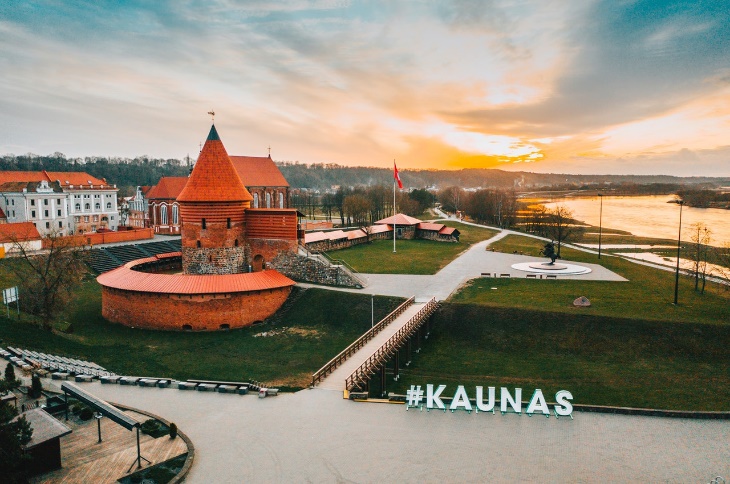 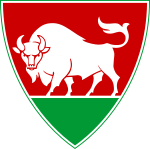  „GIMTASIS KAUNAS MANO AKIMIS“  Kaunas – Europos kultūros sostinė 2022BIRŽELIO 13-14 D.Didinti pastangas apsaugoti ir išsaugoti pasaulio kultūros ir gamtos paveldą.(Darnaus vystymosi 11 tikslo uždavinys)Tikslas - pažinti gimtojo Kauno istoriją ir dabartį.Uždaviniai:Surinkti informaciją apie kultūrinius, istorinius Kauno gatvių objektus, gyvenusias žymias asmenybes (renka po vieną ar poromis).Visai klasei aplankyti paskirtoje gatvėje esančius objetus, pristatyti surinktą informaciją ir nusifotografuoti.Parengti surinktos medžiagos aprašą, iliustruotą archyvinėmis  ir dabartinėmis nuotraukomis ir susistemintą informaciją įkelti į Microsoft Teams aplanką įvairiomis formomis (PDF, Word, Power Point, video ).Pateikti trumpą veiklos refleksiją.Mokiniai dirba savo kabinetuose bei juda pagal poreikį, konsultuodamiesi su mokytojais. Mokytojai konsultuoja savo kabinetuose. Konsultantai: istorijos mokytojai  I. Juškevičius bei G. Stonienė, etikos mokytoja P.Žemaitienė, bibliotekininkė I. Jurevičiūtė.VeiklosBirželio 13 d. 8.30-12.45 val.5- 8 – III kl. renka informaciją  bei vaizdinę medžiagą, t.y. senas archyvines nuotraukas, apie paskirtų Kauno gatvių objektus. Ruošia pristatymus bendrai knygai (Word, 12 šriftu).P.S. Informacijos  apie Kauną galima rasti ir Teams grupėje BIBLIOTEKA.Birželio 14 d. 8.30-12.00 val.Klasė vyksta į paskirtą gatvę ir kiekvienas mokinys ar grupelė pristato apie objektą surinktą informaciją kitiems klasės mokiniams, nusifotografuoja ar kuria video.  Refleksija - picerijoje ar gamtos prieglobstyje.Parengtą medžiagą, iliustruotą archyvinėmis ir dabartinėmis nuotraukomis, refleksiją raštu „Ką naujo atradau savo mieste?, sukurtus video per 3 dienas įkelia į Microsoft debesyje sukurtą aplanką. P.S. Ne tik socialinių mokslų, bet ir kitų dalykų mokytojai projekto pabaigoje įvertina mokinius.Klasė, lydintys mokytojaiGatvės, objektai, apie kuriuos reikia surinkti informaciją ir aplankyti .5a, 230 kab.; R.Parulienė, J.Zagurskas, A.Snarskienė,VI Fortas ir Kovo 11-osios gatvė.1.VI forto istorija2. J.Urbšio gyvenamoji vieta:  Pramonės pr./ Kovo 11-osios g. kampas 3. J.Urbšio asmenybė4. Kovo 11 – osios gatvės istorija 5. A.Abišala – asmenybė, susijusi su mūsų mokykla6. A. Zykas  – asmenybė, susijusi su mūsų mokykla7. A.Ptakauskė - asmenybė, susijusi su mūsų mokykla8. D.Dargis - asmenybė, susijusi su mūsų mokykla9. Gimnazijos istorija 10. Draugystės parko istorija11. Bermudų trikampio istorija  12. Dainavos mikrorajono istorija13. Kryžių kalnelio VI forte istorijaRekomendacija: užsisakyti edukacinę programą  Technikos muziejuje VI forte. 5b, 237 kab., V.Dužinienė,T.GailiūnaitėVienybės aikštė su Karo muziejaus sodeliu. Įkūrimo istorija, amžinoji ugnis, Nežinomo kareivio kapas, Laisvės statula, Nepriklausomybės kovų, Knygnešio, knygnešių sienelės ir kitų paminklų pastatymo istorija, Karo muziejaus bokšto varpas, įkeltas prieš 100 metų, biustai, skirti istorinėms asmenybėms, jų nuopelnų įvardijimas. Paminklų sunaikinimas sovietmečiu ir jų atstatymas nepriklausomybės metais.6a, 347 kab., V.Uksienė I.JurevičiūtėLaisvės alėjos įkūrimo istorija ir objektai  nuo Nr.1  iki fontano. Restauruojamas policijos pastatas buvęs KGB,  Nepriklausomybės a. Nr.12,13,14, Ateitininkų Sąjungos rūmai, Soboras, M. Žilinsko galerija,  Laisvės alėja Nr. 36, pastatas, istorija, dabartis, ties  Nr. 38 tarp liepų sidabrinis ratas, jo paskirtis, Jano Zwartendijko asmenybė, Nr. 53, 54, 55 57 , kino teatras „Romuva“, Pienocentro pastatas, fontanas ir kt..6b, 234 kab., R.Sarapinienė,G.MakūnienėLaisvės alėja nuo fontano iki Vilniaus g. Paminklas  D. Donskiui, jo asmenybė, istorija, Laisvės al. Nr. 57, 71, 91, 95, 102 ir kt., pastatų istorija, dabartis, paminklai Romui Kalantai, Vytautui Didžiajam, Jonui Vileišiui, jų asmenybės, paminklų pastatymo aplinkybės, architektai.7a, 232 kab., L.Kutkienė (vietoje auklėtojos), R.Vaitiekaitienė, K. Donelaičio g. istorija, pastatai: filharmonija, buvę teisingumo ministerijos ir seimo rūmai, Lietuvos bankas, tarpukario vyriausybės pastatai, Žemės ūkio rūmai, Prekybos, pramonės ir amatų rūmai, užsienio valstybių ambasados, VDU, KTU.7b, 342 kab.; A.Unikauskienė,A. Mickevičiaus g.istorija, jos pastatai: Komercijos mokyklos rūmai, Vytauto Didžiojo universiteto Medicinos fakultetas, Kauno miesto ligonių kasa, Karininkų ramovė ir kt.8a, 233 kab.; N.O.ŠukienėVilniaus g. istorija ir jos objektai: Kauno arkikatedra bazilika, gyvenamieji namai Nr. 7.10,11, Šv. Ignaco Lojolos kolegija, Kauno Švč. Sakramento bažnyčia, Istorinė prezidentūra ir kt.8b, 236 kab., P.ŽemaitienėRotušės aikštė ir aplink ją esantys objektai: rotušė, jėzuitų bažnyčia ir gimnazija, senasis paštas, Perkūno namas, Vytauto bažnyčia, Maironio muziejus, kunigų seminarija, arkivyskupija ir kt..Ia, 346 kab.; R.VarnienėS. Daukanto g. (Metropolis, Pieno centras, Kauno televizija, KTU, VDU ir kt.) Ib, 343 kab.; R.TurčinavičiusPerkūno alėja ir J.Vaižganto g. ( žymių žmonių namai, Sugiharos muziejus ir kt.)IIa, 226 kab.; A.SotkevičiūtėV. Putvinskio g.: buvusios užsienio valstybių ambasados, M. K. Čiurlionio, A. Žmuidzinavičiaus muziejai, meninikų namai, žymių žmonių pastatai, tarpukario banko gyvenamasis pastatas ir kt.)IIb, 340 kab.; R.HasenaitytėRamybės parkas (buvusių kapinių istorija, Dariaus ir Girėno mauzoliejus, mečetė, cerkvės)IIIa, 344 kab. Žydiškas Kaunas – svarbiausi objektai mieste (sinagogos, žydų buvusios mokyklos, ligoninė, našlaičių namai, getas ir t.t.7c (04 kab.), 8c (231 kab),  9a (112 kab.; J.Stankūnienė), Socialinių įgūdžių klasė (palėpė, L.Tamošiūnienė)Karo muziejus. Rekomendacija: užsisakyti edukacinę programą.Karo muziejaus bokšto varpas, įkeltas prieš 100 metų. Fontanas su nykštuku. Liūtai prie įėjimo į Karo muziejų.  Skulptūra  „Lietuvos mokykla“.  Knygnešių sienelė.  Karo muziejaus sodelis: Lietuvai nusipelniusių žmonių biustai, Amžinoji ugnis, Nežinomo kareivio kapas.